В соответствии с Федеральным законом от 06.10.2003 года № 131-ФЗ «Об общих принципах организации местного самоуправления в Российской Федерации», Законом Санкт-Петербурга от 23.09.2009 года № 420-79 «Об организации местного самоуправления в Санкт-Петербурге», Законом Санкт-Петербурга от 12 декабря 2017 года № 789-140 «О внесении изменений в отдельные законы Санкт-Петербурга в части регулирования пенсионного обеспечения лиц, замещавших на постоянной основе муниципальные должности в органах местного самоуправления в Санкт-Петербурге» о внесении изменений в Закон Санкт-Петербурга от 21 декабря 2016 года № 741-117 «О ежемесячной доплате к страховой пенсии по старости, страховой пенсии по инвалидности, пенсии за выслугу лет лицам, замещавшим муниципальные должности на постоянной основе в органах местного самоуправления и муниципальных органах внутригородских муниципальных образований Санкт-Петербурга», постановления Правительства Санкт-Петербурга от 28 марта 2017 года № 190 «О мерах по реализации статьи 6 и пункта 10 статьи 7 Закона Санкт-Петербурга ««О ежемесячной доплате к страховой пенсии по старости, страховой пенсии по инвалидности, пенсии за выслугу лет лицам, замещавшим муниципальные должности на постоянной основе в органах местного самоуправления и муниципальных органах внутригородских муниципальных образований Санкт-Петербурга», Уставом внутригородского Муниципального образования Санкт-Петербурга муниципальный округ Лиговка-ЯмскаяПОСТАНОВЛЯЮ:	1. Утвердить Порядок оформления документов, необходимых для назначения, перерасчета доплаты за стаж лицам, замещавшим муниципальные должности, приостановления, возобновления, прекращения выплаты доплаты за стаж во внутригородском Муниципальном образовании Санкт-Петербурга муниципальный округ Лиговка-Ямская» в соответствии с Приложением № 1 к настоящему постановлению.2.Опубликовать настоящее постановление в официальном печатном издании Муниципального Совета внутригородского Муниципального образования Санкт-Петербурга муниципальный округ Лиговка-Ямская - газете «Лиговка-Ямская»  и  на официальном сайте Муниципального образования в информационно-телекоммуникационной сети «Интернет».3.Настоящее постановление вступает в силу на следующий день после дня его официального опубликования (обнародования).	4.Контроль за исполнением настоящего постановления оставляю за собой.Глава местной Администрации                                                                              О.Ю. Буканова                                                           Приложение № 1к Постановлению местной  Администрации    Муниципального образования Лиговка-Ямская «Об утверждении Порядка оформления документов, необходимых для назначения, перерасчета доплаты за стаж лицам, замещавшим муниципальные должности, приостановления, возобновления, прекращения выплаты доплаты за стаж во внутригородском Муниципальном образовании Санкт-Петербурга муниципальный округ Лиговка-Ямская»от «___»__________ 2018 года № ______ПоРЯДОКпорядка оформления документов, необходимых для назначения, перерасчета доплаты за стаж лицам, замещавшим муниципальные должности, приостановления, возобновления, прекращения выплаты доплаты за стаж во внутригородском Муниципальном образовании Санкт-Петербурга муниципальный округ Лиговка-ЯмскаяОбщие положения1.1. Настоящий Порядок разработан в соответствии с Законом Санкт-Петербурга от 21.12.2016 года  741-117 «О ежемесячной доплате к страховой пенсии по старости, страховой пенсии по инвалидности, пенсии за выслугу лет лицам, замещавшим муниципальные должности на постоянной основе в органах местного самоуправления и муниципальных органах внутригородских муниципальных образований Санкт-Петербурга» (далее – Закон Санкт-Петербурга), и устанавливает порядок, условия назначения и размер ежемесячной доплаты к страховой пенсии по старости, страховой пенсии по инвалидности, пенсии за выслугу лет за стаж работы в муниципальных органах внутригородского муниципального образования Санкт-Петербурга муниципальный округ Лиговка-Ямская (далее - доплата за стаж) лицам, замещавшим муниципальные должности на постоянной основе в муниципальных органах внутригородского муниципального образования Санкт-Петербурга муниципальный округ Лиговка-Ямская.Порядок оформления документов, необходимых для установления                    доплаты за стаж2.1. Оформление документов, необходимых для назначения, перерасчета доплаты за стаж, приостановления, возобновления, прекращения выплаты доплаты за стаж во внутригородском Муниципальном образовании Санкт-Петербурга муниципальный округ Лиговка-Ямская осуществляется местной Администрацией внутригородского Муниципального образовании Санкт-Петербурга муниципальный округ Лиговка-Ямская (далее – местная Администрация) в порядке и на условиях, предусмотренных Законом Санкт-Петербурга и настоящим Порядком.2.2. При обращении в местную Администрацию для установления доплаты за стаж от лица, замещавшего муниципальную должность (далее – Заявитель), принимаются заявление по форме согласно Приложению № 1 к настоящему Порядку, с приложением следующих документов:1) паспорт или другой документ, удостоверяющий личность, и его копия;2) документ о назначении страховой пенсии по старости (страховой пенсии по инвалидности, пенсии за выслугу лет) и его копия;3) трудовая книжка и ее копия;4) документы воинского учета и их копии;5) справка об установлении инвалидности, ее копия и документы, подтверждающие, что факт инвалидности был установлен в период замещения муниципальной должности, их копии;6) справка о заболевании и документы, подтверждающие, что заболевание получено в период замещения муниципальной должности, и их копии.4.1.2.Заявитель несет ответственность за достоверность и полноту сведений, представленных в местную Администрацию внутригородского Муниципального образования Санкт-Петербурга муниципальный округ Лиговка-Ямская.4.1.3.Заявление и документы, указанные в настоящем пункте (далее - Документы), подаются заявителем или его законным представителем лично или направляются по почте.4.1.4.Копии документов, направленные по почте, должны быть заверены нотариусом или организацией, выдавшей оригиналы документов.4.1.5. Датой обращения за назначением доплаты за стаж является день приема местной Администрацией внутригородского Муниципального образования Санкт-Петербурга муниципальный округ Лиговка-Ямская заявления и документов.  При поступлении по почте датой, которая указана на почтовом штемпеле по месту отправления.           	4.1.6. Лицо ответственное за прием заявлений и документов в Местной Администрации, регистрирует заявление в журнале регистрации заявлений и выдает Заявителю расписку о принятии заявления  и документов.	4.1.7. В случае представления Заявителем не полного пакета документов, подтверждающего право на доплату за стаж, ему сообщают о необходимости представить недостающие документы. В этом случае датой обращения считается дата представления недостающих документов.4.1.8. Местная Администрация внутригородского Муниципального образования Санкт-Петербурга муниципальный округ Лиговка-Ямская принимает решение в 30-дневный срок о назначении доплаты или об отказе в ее назначении со дня подачи заявления и представленных всех документов.            4.1.9. Решение о назначении доплаты за стаж оформляется постановлением Главы местной Администрации внутригородского Муниципального образования Санкт-Петербурга муниципальный округ Лиговка-Ямская, с указанием даты (срока) назначения и размера доплаты за стаж, расчет которого производится по форме, согласно Приложению № 2 к настоящему Порядку.	4.1.10. В случае принятия решения об отказе в назначении доплаты за стаж (отсутствие правовых оснований для назначения доплаты за стаж), в том числе по причинам несоответствия представленных документов установленным законодательствам требованиям, лицо ответственное за прием заявлений и документов в Местной Администрации в течение 3-х рабочих дней информирует Заявителя о причинах отказа.Основаниями для отказа заявителю является:- непредставление в местную Администрацию внутригородского Муниципального образования Санкт-Петербурга муниципальный округ Лиговка-Ямская необходимых документов, указанных в п. 2 настоящего Порядка;- отсутствие правовых оснований для назначения доплаты за стаж), в том числе по причинам несоответствия представленных документов установленным законодательством требованиям           4.2. Оформление документов, необходимых для перерасчета доплаты за стаж.           4.2.1. Перерасчет доплаты за стаж производится  в случаях:            1) в случае индексации размера доплаты за стаж.            2) в случае изменения условий назначения доплаты за стаж (изменение стажа, изменение размера должностного оклада по последней муниципальной должности).           4.2.2. Перерасчета размера доплаты за стаж в связи с изменением условий назначения доплаты за стаж, производится на основании заявления и документов.           4.2.3. Перерасчет размера доплаты за стаж производится:1) с 1-го числа месяца, следующего за месяцем, в котором наступили обстоятельства, влекущие за собой перерасчет размера доплаты за стаж в сторону уменьшения;2) с 1-го числа месяца, следующего за месяцем, в котором принято заявление лица о перерасчете размера доплаты за стаж в сторону увеличения.             4.2.4. Решение о назначении доплаты за стаж оформляется Постановлением Главы Местной Администрации внутригородского Муниципального образования Санкт-Петербурга муниципальный округ Лиговка-Ямская, с указанием даты (срока) назначения и размера доплаты за стаж, расчет которого производится по форме, согласно приложению № 2 к настоящему Порядку.             4.3. Оформление документов, необходимых для приостановления, возобновления, прекращения выплаты доплаты за стаж.             4.3.1. Выплата доплата за стаж не производится в случае вынесения приговора суда о назначении в виде лишения свободы лица, получившего указанную доплату, со дня вступления в отношении него в законную силу обвинительного приговора суда до дня истечения срока погашения или снятия судимости.             4.3.2. Доплата за стаж не назначается, а ранее назначенная выплата доплаты за стаж приостанавливается, со дня замещения лицом:1) государственной должности Российской Федерации.2) государственной должности субъекта Российской Федерации.3) должности федеральной государственной гражданской службы.4) должности государственной гражданской службы субъекта Российской Федерации.5) воинской должности.6) должности правоохранительной службы, государственной службы иных видов.7) муниципальной должности, замещаемой на постоянной основе.8) должности муниципальной службы.9) должности в период работы в межгосударственных (межправительственных) органах, созданных с участием Российской Федерации, по которой в соответствии с международными договорами Российской Федерации осуществляются назначение и выплата пенсий за выслугу лет в порядке и на условиях, предусмотренных для федеральных государственных (гражданских) служащих.Возобновление производится со дня, следующего за днем увольнения с одной из указанных должностей.               4.3.3. Выплата доплаты за стаж прекращается в случаях:1) смерти лица, получающего доплату за стаж, а также в случае признания его в установленном порядке умершим или безвестно отсутствующим - со дня смерти указанного лица либо со дня вступления в силу решения суда об объявлении его умершим или о признании его безвестно отсутствующим;2) выезда на постоянное место жительства за пределы Российской Федерации;3) получения пенсии за выслугу лет либо ежемесячной доплаты к пенсии в случаях, указанных в п. 6 ст. 7  Закона Санкт-Петербурга от 21.12.2016 года № 741-117;              4.3.4. Оформление документов, необходимых для приостановления, возобновления, прекращения выплаты доплаты за стаж, производится на основании заявления и документов, представленных заявителем, или получения сведений, влекущих приостановление, возобновление, прекращение выплаты доплаты за стаж.             4.3.5. Решение о назначении доплаты за стаж оформляется Постановлением Главы Местной Администрации, с указанием даты (срока) назначения и размера доплаты за стаж, расчет которого производится по форме, согласно Приложению № 2 к настоящему Порядку.             5.  Дело (копия дела) заявителя в течение пяти рабочих дней со дня издания  местной Администрацией внутригородского Муниципального образования Санкт-Петербурга муниципальный округ Лиговка-Ямская постановления направляется с извещением по форме согласно Приложению № 3 к настоящему Порядку в Санкт-Петербургское государственное казенное учреждение «Городской информационно - расчетный центр» для ведения Реестра граждан, которым назначена ежемесячная доплата за стаж.6. Городской информационно-расчетный центр в течение десяти рабочих дней со дня поступления дела (копии дела) заявителя осуществляет проверку и оформление электронного дела в Реестре граждан, которым назначена доплата за стаж, в форме автоматизированной системы «Электронный социальный регистр населения Санкт-Петербурга», с последующим  возвращением дела (копии дела) в местную Администрацию внутригородского Муниципального образования Санкт-Петербурга муниципальный округ Лиговка-Ямская.7. Городской информационно-расчетный центр в случае получения сведений о смерти получателя доплаты за стаж в течение пяти рабочих дней направляет сведения в местную Администрацию внутригородского Муниципального образования Санкт-Петербурга муниципальный округ Лиговка-Ямская для принятия решения о прекращении выплаты доплаты за стаж.8. В случае установления факта необоснованной (излишней) выплаты сумм доплаты за стаж местная администрация в течение десяти рабочих дней принимает решение о возврате необоснованно (излишне) выплаченных сумм доплаты за стаж, в котором указывается срок их возврата. Срок возврата составляет 45 календарных дней со дня принятия решения о возврате.Копия решения о возврате направляется заявителю в течение семи рабочих дней со дня принятия указанного решения9. В случае если необоснованно (излишне) выплаченные суммы доплаты за стаж не возвращены заявителем в срок, указанный в решении о возврате, местная Администрация в течение 15 рабочих дней со дня истечения срока возврата направляет в суд исковое заявление о взыскании с заявителя необоснованно (излишне) выплаченных сумм доплаты за стаж.Суммы доплаты за стаж считаются излишне выплаченными за период, когда у заявителя отсутствовало право на получение доплаты за стаж.                                                                 Приложение № 1к Порядку оформления документов, необходимых для назначения, перерасчета доплаты за стаж лицам, замещавшим муниципальные должности, приостановления, возобновления, прекращения выплаты доплаты за стаж во внутригородском Муниципальном образовании Санкт-Петербурга муниципальный округ Лиговка-ЯмскаяГлаве местной Администрации внутригородского Муниципального образования Санкт-Петербурга муниципальный округ Лиговка-Ямская                                                                                                                                                       от                                                                                                                (Фамилия, Имя, Отчество заявителя)                                                                   паспорт серия:                          №                                          выдан:                                                                                                                  (дата выдачи, кем выдано)__________________________________________          _(адрес регистрации по месту жительства, телефон)ЗАЯВЛЕНИЕВ соответствии с Законом Санкт-Петербурга от 21.12.2016 года №741-117 «О ежемесячной доплате к страховой пенсии по старости, страховой пенсии по инвалидности, пенсии за выслугу лет лицам, замещавшим муниципальные должности на постоянной основе в органах местного самоуправления и муниципальных органах внутригородских муниципальных образований Санкт-Петербурга» и Порядком оформления и форм документов, необходимых для назначения, перерасчета доплаты за стаж, приостановления, возобновления, прекращения выплаты доплаты за стаж и ведения  Реестра граждан, которым назначена доплата за стаж в соответствии с Законом Санкт-Петербурга, утвержденным распоряжением Комитета по социальной политике Санкт-Петербурга от 30.03.2017 года  № 131-р,Прошу назначить мне доплату за стаж Получаю пенсию                                            за счет средств                                                                                         (вид пенсии)                                                (указать выплачивающий орган)Получаю доплату к пенсии                                                                                                                                                                                                     (вид доплаты)	Получаю иные виды пенсионного обеспечения  	                                                                                     Обязуюсь в пятидневный срок сообщить в местную Администрацию внутригородского Муниципального образования Санкт-Петербурга муниципальный округ Лиговка-Ямская о замещении государственной должности РФ, государственной должности субъекта РФ, выборной муниципальной должности, должности федеральной государственной службы, государственной должности государственной службы субъекта РФ или муниципальной должности муниципальной службы и увольнении с государственной должности РФ, государственной должности субъекта РФ, выборной муниципальной должности, должности федеральной государственной службы, государственной должности государственной службы субъекта РФ или муниципальной должности муниципальной службы, о назначении доплат к  пенсии из других источников, об изменении места жительства, гражданства и других обстоятельствах, влияющих на право, размер и сроки установления ежемесячной доплаты за стаж.     Предупрежден(а), что в случае снятия с регистрационного учета по месту жительства на территории РФ выплата ежемесячной доплаты за стаж прекращается.     Предупрежден(а), что выплата ежемесячной доплаты за стаж не производится в случае вынесения приговора суда о назначении в виде лишения свободы, со дня вступления в законную силу обвинительного приговора суда до дня истечения срока погашения или снятия судимости.     Дополнительно сообщаю:о периодах нахождения в отпуске по уходу за ребенком (детьми) при условии сохранения замещаемой должности более трех лет в общей сложности:с                                     по                                    ,     с                                     по                                   ,с                                     по                                    ,     с                                     по                                   ,о периодах получения пособия по обязательному социальному страхованию в период временной нетрудоспособности более четырех месяцев подряд:с                                    по                                    ,      с                                     по                                   ,с                                   по                                     ,      с                                     по                                   ,о периодах нахождения в отпуске без сохранения денежного содержания, превышающих 14 календарных дней в течение рабочего года:с                                     по                                    ,      с                                    по                                   ,с                                     по                                    ,      с                                    по                                   ,Подпись:                                                       /                                                                                                                                                                                                           (Ф.И.О.)Заявление зарегистрировано:                                                  20      года,      №                                      Заявление зарегистрировано:                                                  20      года,      №                                                                                        (Ф.И.О., должность сотрудника, ответственного за прием документов)Место печати местной АдминистрацииСОГЛАСИЕ НА ОБРАБОТКУ ПЕРСОНАЛЬНЫХ ДАННЫХСанкт-Петербург                                                                                     «___»___________20___годаЯ, _______________________________________________________________________________,(Фамилия, Имя, Отчество)дата и место рождения _____________________________________________________________,документ, удостоверяющий личность ________________________________________________,                                                                                       (вид документа, серия и номер, кем и когда выдан)адрес места жительства ____________________________________________________________,                                                                                       (почтовый индекс и адрес)_________________________________________________________________________________,данные представителя субъекта персональных данных: ________________________________________________________________________________________________________________________________________________________________________________________________________________________________________________________________________________________фамилию, имя, отчество, адрес места жительства, номер основного документа, удостоверяющего личность, сведения о дате выдачи указанного документа и выдавшем его органе, реквизиты доверенности или иного документа, подтверждающего полномочия представителя (при получении согласия от представителя субъекта персональных данных)в соответствии со статьей 9 Федерального закона от 27.07.2006 года № 152-ФЗ                                 «О персональных данных», даю согласие местной Администрации внутригородского Муниципального образования Санкт-Петербурга муниципальный округ Лиговка-Ямская (Санкт-Петербург, ул. Харьковская, д. 6/1), (далее – Оператор), на обработку персональных данных, включая сбор, запись, систематизацию, накопление, хранение, уточнение (обновление, изменение), извлечение, использование, передачу (распространение, предоставление, доступ), обезличивание, блокирование, удаление, уничтожение персональных данных, а также любые действия (операции), совершаемые с использованием средств автоматизации или без использования таких средств.Цель обработки персональных данных __________________________________________________________________________________________________________________________________(указать цели обработки персональных данных)Персональные данные, на обработку которых дается согласие: все персональные данные, соответствующие заявленным целям обработки, в том числе: фамилия, имя, отчество, дата и место рождения, адрес места жительства, адрес фактического проживания, гражданство, данные документа, удостоверяющего личность, семейное положение, сведения о состоянии здоровья, сведения об образовании, сведения о трудовой деятельности, сведения о составе семьи, сведения об имуществе.Наименование или фамилию, имя отчество и адрес лица, осуществляющего обработку персональных данных по поручению оператора, если обработка поручена такому лицу:_________________________________________________________________________________________________________________________________________________________________________________________________________________________________________________Настоящее согласие действует со дня его подписания до дня отзыва в письменной форме.В случае отзыва настоящего согласия до окончания срока его действия, я предупрежден о возможных последствиях прекращения обработки своих персональных данных.«___»__________ 20___ года                                                      ____________/_________________/                                                                                                                                                                   (подпись)                  (расшифровка подписи)Перечень представленных документов                     (подпись заявителя)                                                (подпись специалиста)                                                        20       г.                                                                             20          г.Расписка-уведомлениеЗаявление и документы гр.Приняты                                              20        г.                                                                                                                                                                                  (Ф.И.О., должность сотрудника)                                                                 Приложение № 2к Порядку оформления документов, необходимых для назначения, перерасчета доплаты за стаж лицам, замещавшим муниципальные должности, приостановления, возобновления, прекращения выплаты доплаты за стаж во внутригородском Муниципальном образовании Санкт-Петербурга муниципальный округ Лиговка-ЯмскаяРасчет размера доплаты за стаж                                                                   (Ф.И.О.)Замещавшему(ей) муниципальную должность                                             (полное наименование должности)с                                   20    г.  к пенсии                                                                                                                                                                                  (вид пенсии)Устанавливается доплата за стаж в размере                          руб.Стаж, засчитываемый для исчисления размера составляет:Размер должностного оклада по должности (принимаемой для исчисления размера доплаты за стаж)                                                                                                                                                                                                          (наименование должности)составляет                                расчетных единицРазмер надбавки за классный чин составляет                             расчетных единиц.Размер расчетной единицы на дату установления составляет                                 руб.Расчет размера доплаты за стаж:(расчет размера по формуле)(расчет увеличения размера за стаж 6 лет)(общая сумма)Глава Местной Администрации                                        /                                                                                                                               (подпись)                 (расшифровка подписи)                                Специалист (исполнитель)                                                    /                                                                                                                                            (подпись)                            (расшифровка подписи)                                                                 Приложение № 3к Порядку оформления документов, необходимых для назначения, перерасчета доплаты за стаж лицам, замещавшим муниципальные должности, приостановления, возобновления, прекращения выплаты доплаты за стаж во внутригородском Муниципальном образовании Санкт-Петербурга муниципальный округ Лиговка-ЯмскаяИзвещение от                       20      г.  №                                                 в Санкт-Петербургское государственное казенное учреждение «Городской информационно-расчетный центр»от                                                                                                                                                                                  (наименование органа местного самоуправления, района Санкт-Петербурга)Исполнитель                                                                телефон                                                                                                    (Ф.И.О.)                      Документы приняты «      »                                            20       г.Исполнитель                                                                                                           (Ф.И.О.)                  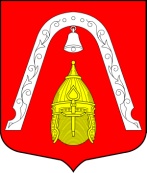 МЕСТНАЯ АДМИНИСТРАЦИЯВНУТРИГОРОДСКОГО МУНИЦИПАЛЬНОГО  ОБРАЗОВАНИЯСАНКТ-ПЕТЕРБУРГА МУНИЦИПАЛЬНЫЙ ОКРУГ ЛИГОВКА-ЯМСКАЯПОСТАНОВЛЕНИЕМЕСТНАЯ АДМИНИСТРАЦИЯВНУТРИГОРОДСКОГО МУНИЦИПАЛЬНОГО  ОБРАЗОВАНИЯСАНКТ-ПЕТЕРБУРГА МУНИЦИПАЛЬНЫЙ ОКРУГ ЛИГОВКА-ЯМСКАЯПОСТАНОВЛЕНИЕМЕСТНАЯ АДМИНИСТРАЦИЯВНУТРИГОРОДСКОГО МУНИЦИПАЛЬНОГО  ОБРАЗОВАНИЯСАНКТ-ПЕТЕРБУРГА МУНИЦИПАЛЬНЫЙ ОКРУГ ЛИГОВКА-ЯМСКАЯПОСТАНОВЛЕНИЕМЕСТНАЯ АДМИНИСТРАЦИЯВНУТРИГОРОДСКОГО МУНИЦИПАЛЬНОГО  ОБРАЗОВАНИЯСАНКТ-ПЕТЕРБУРГА МУНИЦИПАЛЬНЫЙ ОКРУГ ЛИГОВКА-ЯМСКАЯПОСТАНОВЛЕНИЕ27.08.2018№ 25Об утверждении порядка оформления документов, необходимых для назначения, перерасчета доплаты за стаж лицам, замещавшим муниципальные должности, приостановления, возобновления, прекращения выплаты доплаты за стаж во внутригородском Муниципальном образовании Санкт-Петербурга муниципальный округ Лиговка-ЯмскаяОб утверждении порядка оформления документов, необходимых для назначения, перерасчета доплаты за стаж лицам, замещавшим муниципальные должности, приостановления, возобновления, прекращения выплаты доплаты за стаж во внутригородском Муниципальном образовании Санкт-Петербурга муниципальный округ Лиговка-Ямская№п/пНаименование документов, с указанием количества листов. (заполняется заявителем)Примечание специалиста 12345ПериодЗамещениядолжностиНаименованиеи категория органаместногосамоуправленияПолноенаименованиедолжностиГруппа должностей (по соотнесению/по Реестру)Стаж(лет, месяцев,дней)Всего:№п/пФ.И.О.(заявителя)Адрес(заявителя)Примечание (новое назначение, перерасчет, возобновление, приостановление, прекращение, изменение адреса и пр.)Итого: